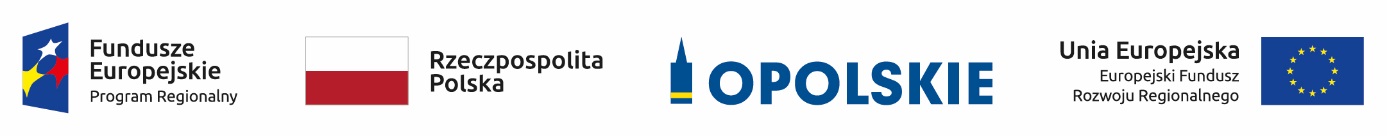 ZAŁĄCZNIK NR 7KRYTERIA WYBORU PROJEKTÓW
OŚ PRIORYTETOWA RPO WO 2014-2020 II Konkurencyjna gospodarkaDZIAŁANIE 2.1 Nowe produkty i usługi w MSPPODZIAŁANIE 2.1.2 Wsparcie TIK w przedsiębiorstwach
Wersja nr 1Opole, październik 2020 r.KRYTERIA FORMALNE DLA WSZYSTKICH DZIAŁAŃ I PODDZIAŁAŃ RPO WO 2014-2020 (z wyłączeniem działań/poddziałań wdrażanych przez instrumenty finansowe)KRYTERIUM ŚRODOWISKOWE DLA WSZYSTKICH DZIAŁAŃ I PODDZIAŁAŃ RPO WO 2014-2020 (z wyłączeniem działań/poddziałań wdrażanych przez instrumenty finansowe)KRYTERIA MERYTORYCZNE - UNIWERSALNEDLA WSZYSTKICH DZIAŁAŃ I PODDZIAŁAŃ RPO WO 2014-2020(z wyłączeniem działań/poddziałań wdrażanych przez instrumenty finansowe)KRYTERIA MERYTORYCZNE SZCZEGÓŁOWEOŚ PRIORYTETOWA II RPO WO 2014-2020KONKURENCYJNA GOSPODARKAPODDZIAŁANIE 2.1.2 WSPARCIE TIK W PRZEDSIĘBIORSTWACHKryteria formalne (TAK/NIE)Kryteria formalne (TAK/NIE)Kryteria formalne (TAK/NIE)Kryteria formalne (TAK/NIE)Kryteria formalne (TAK/NIE)Kryteria formalne (TAK/NIE)Kryteria formalne (TAK/NIE)Kryteria formalne (TAK/NIE)LPLPNazwa kryteriumŹródło informacjiŹródło informacjiCharakter kryterium
W/BCharakter kryterium
W/BDefinicja112334451.1.Wnioskodawca/Partner uprawniony do składania wniosku o dofinansowanie projektuWniosek wraz 
z załącznikamiWniosek wraz 
z załącznikamiBezwzględnyBezwzględnyTypy potencjalnych beneficjentów określone w "Szczegółowym opisie osi priorytetowych RPO WO 2014-2020".Zgodnie z podpisanym oświadczeniem we wniosku Wnioskodawca oraz partnerzy (jeśli dotyczy) nie podlegają wykluczeniu z ubiegania się o dofinansowanie na podstawie:art. 207 ust. 4 ustawy z dnia 27 sierpnia 2009 r. o finansach publicznych,art. 12 ustawy z dnia 15 czerwca 2012 r. o skutkach powierzania wykonywania pracy cudzoziemcom przebywającym wbrew przepisom na terytorium Rzeczypospolitej Polskiej,art. 9 ustawy z dnia 28 października 2002 r. o odpowiedzialności podmiotów zbiorowych za czyny zabronione pod groźbą kary.Ponadto na podstawie podpisanego oświadczenia weryfikacji podlega, czy operacje wybrane do wsparcia nie obejmują kategorii wydatków stanowiących część operacji, które są lub powinny być objęte procedurą odzyskiwania w następstwie przeniesienia działalności produkcyjnej poza obszar objęty programem.2.2.Typ projektu możliwy do realizacji w ramach działania / poddziałania, zakresu konkursuWniosek wraz 
z załącznikamiWniosek wraz 
z załącznikamiBezwzględnyBezwzględnyTypy dopuszczalnych projektów określone w "Szczegółowym opisie osi priorytetowych RPO WO 2014-2020", ogłoszeniu o naborze wniosków oraz regulaminie konkursu. Ponadto, projekty z zakresu Zrównoważonego transportu na rzecz mobilności mieszkańców, realizowane w trybie pozakonkursowym wynikają z zatwierdzonego przez Komisję Europejską Planu Transportowego Województwa Opolskiego 2020 (z perspektywą do 2025).Ocena projektu może skutkować skierowaniem do jednorazowego uzupełnienia/poprawienia. 3.3. Projekt jest zgodny z Szczegółowym Opisem  Osi Priorytetowych RPO WO 2014-2020. Zakres EFRR) (dokument aktualny na dzień ogłoszenia konkursu - wersja przyjęta przez Zarząd Województwa Opolskiego Uchwałą nr 385/2015 z dnia 19 marca 2015 r. z późn. zmianami), w tym w zakresie:- limitów i ograniczeń w realizacji projektów (jeżeli dotyczy),Wniosek wraz 
z załącznikamiWniosek wraz 
z załącznikamiBezwzględnyBezwzględnyKryterium weryfikowane na podstawie zapisów wniosku o dofinansowanie projektu i załączników, wypełnionych na podstawie instrukcji.Ocena projektu może skutkować skierowaniem do jednorazowego uzupełnienia/poprawienia. 4.4.Wnioskodawca określił wartość docelową większą od zera przynajmniej dla jednego wskaźnika w projekcie.Wniosek 
o dofinansowanieWniosek 
o dofinansowanieBezwzględnyBezwzględnyWnioskodawca określa wartość docelową większą od zera przynajmniej dla jednego wskaźnika w projekcie.5.5.Kryterium dot. projektów pozakonkursowych 
Do dofinansowania nie może zostać wybrany projekt, który został usunięty z wykazu projektów pozakonkursowych (stanowiącego załącznik do SZOOP) Wniosek 
o dofinansowanieWniosek 
o dofinansowanieBezwzględnyBezwzględnyZgodnie z Wytycznymi właściwego ministra ds. rozwoju w zakresie trybów wyboru projektów na lata 2014-2020.6.6.Projekt nie został zakończony przed złożeniem formularza wnioskuWniosek 
o dofinansowanieWniosek 
o dofinansowanieBezwzględnyBezwzględnyNa podstawie art. 65 Rozporządzenia Parlamentu Europejskiego i Rady nr 1303/2013 z 17 grudnia 2013 r. projekty nie zostaną wybrane do wsparcia z EFSI, jeśli zostały one fizycznie ukończone lub w pełni wdrożone przed złożeniem wniosku o dofinansowanie w ramach programu operacyjnego, niezależnie od tego, czy wszystkie powiązane 
z nim płatności zostały dokonane przez beneficjenta.7.7.Projekt realizowany na terenie województwa opolskiegoWniosek wraz 
z załącznikamiWniosek wraz 
z załącznikamiBezwzględnyBezwzględnySprawdza się czy projekt jest realizowany na terenie województwa opolskiego oraz czy Wnioskodawca (Lider) prowadzi/będzie prowadził biuro projektu na terenie województwa opolskiego.8.8.Partnerstwo w projekcieWniosek wraz 
z załącznikamiWniosek wraz 
z załącznikamiBezwzględnyBezwzględnyW sytuacji kiedy projekt realizowany jest w partnerstwie, Wnioskodawca zobligowany jest spełniać wymogi utworzenia partnerstwa wskazane w art. 33 ustawy o zasadach realizacji programów w zakresie polityki spójności finansowanych w perspektywie 2014-2020 na etapie złożenia wniosku o dofinansowanie. Spełnienie przedmiotowego kryterium weryfikowane będzie w oparciu o oświadczenie zawarte w formularzu wniosku o dofinansowanie projektu.9.9.Podmiot aplikujący o dofinansowanie składa dopuszczalną w Regulaminie konkursu liczbę wniosków 
o dofinansowanie projektu 
i/lub zawiera dopuszczalną 
w Regulaminie konkursu liczbę partnerstw (jeśli dotyczy)Wniosek wraz 
z załącznikamiWniosek wraz 
z załącznikamiBezwzględnyBezwzględnyW ramach kryterium weryfikuje się liczbę złożonych przez Wnioskodawcę wniosków o dofinansowanie projektu i/lub zawartych przez niego partnerstw w innych wnioskach w przypadku, gdy Instytucja Organizująca Konkurs określi takie wymogi w Regulaminie konkursu.Komitet Monitorujący upoważnia Instytucję Organizującą Konkurs do ograniczenia liczby składanych wniosków i/lub zawartych partnerstw 
w innych wnioskach o dofinansowanie w ramach konkursu.Ocena kryterium może skutkować wezwaniem Wnioskodawców (jeśli 
w ich wnioskach występuje ten sam podmiot jako Wnioskodawca lub Partner ponad limit określony w Regulaminie konkursu) do wycofania wniosków o dofinansowanie projektów w liczbie umożliwiającej spełnienie przedmiotowego kryterium. W przypadku gdy Wnioskodawcy odmówią wycofania wniosków o dofinansowanie projektu, kryterium zostaje uznane za niespełnione co oznacza negatywną ocenę wszystkich projektów, w których ten sam podmiot występuje jako Wnioskodawca lub Partner ponad limit określony w Regulaminie konkursu.10.10.Wartość dofinansowania zgodna z Regulaminem konkursu (jeżeli dotyczy)Wniosek 
o dofinansowanieWniosek 
o dofinansowanieBezwzględnyBezwzględnyWartość dofinansowania zgodna z wartością określoną w Regulaminie konkursu. Kryterium weryfikowane w oparciu o zapisy wniosku o dofinansowanie projektu. Komitet Monitorujący RPO WO 2014-2020 upoważnia Instytucję Organizującą do wskazania minimalnej/maksymalnej wartości dofinansowania projektu w ramach danego konkursu.  Kryterium nie dotyczy procedury pozakonkursowej. Ocena kryterium może skutkować wezwaniem do uzupełnienia/poprawienia projektu w części dotyczącej spełnienia tego kryterium.*Uwaga dotycząca wszystkich kryteriów: pojęcie „region” jest równoznaczne z województwem opolskim.*Uwaga dotycząca wszystkich kryteriów: pojęcie „region” jest równoznaczne z województwem opolskim.*Uwaga dotycząca wszystkich kryteriów: pojęcie „region” jest równoznaczne z województwem opolskim.*Uwaga dotycząca wszystkich kryteriów: pojęcie „region” jest równoznaczne z województwem opolskim.*Uwaga dotycząca wszystkich kryteriów: pojęcie „region” jest równoznaczne z województwem opolskim.*Uwaga dotycząca wszystkich kryteriów: pojęcie „region” jest równoznaczne z województwem opolskim.*Uwaga dotycząca wszystkich kryteriów: pojęcie „region” jest równoznaczne z województwem opolskim.*Uwaga dotycząca wszystkich kryteriów: pojęcie „region” jest równoznaczne z województwem opolskim.Kryterium dodatkowe dla projektów, których realizacja rozpoczęła się przed dniem złożenia wniosku o dofinansowanieKryterium dodatkowe dla projektów, których realizacja rozpoczęła się przed dniem złożenia wniosku o dofinansowanieKryterium dodatkowe dla projektów, których realizacja rozpoczęła się przed dniem złożenia wniosku o dofinansowanieKryterium dodatkowe dla projektów, których realizacja rozpoczęła się przed dniem złożenia wniosku o dofinansowanieKryterium dodatkowe dla projektów, których realizacja rozpoczęła się przed dniem złożenia wniosku o dofinansowanieKryterium dodatkowe dla projektów, których realizacja rozpoczęła się przed dniem złożenia wniosku o dofinansowanieKryterium dodatkowe dla projektów, których realizacja rozpoczęła się przed dniem złożenia wniosku o dofinansowanieKryterium dodatkowe dla projektów, których realizacja rozpoczęła się przed dniem złożenia wniosku o dofinansowanie1.Projekt realizowany prawidłowo, zgodnie z obowiązującymi przepisami prawaProjekt realizowany prawidłowo, zgodnie z obowiązującymi przepisami prawaProjekt realizowany prawidłowo, zgodnie z obowiązującymi przepisami prawaWniosek wraz 
z załącznikamiBezwzględnyWeryfikacja prawidłowości ponoszonych wydatków na podstawie oświadczenia Wnioskodawcy.  Weryfikacja prawidłowości ponoszonych wydatków na podstawie oświadczenia Wnioskodawcy.  LPNazwa kryteriumŹródło informacjiCharakter kryterium
W/BDefinicja12345Kryterium środowiskoweWniosek wraz 
z załącznikamiBezwzględnyW ramach kryterium bada się czy projekt nie wpływa znacząco negatywnie na środowisko. Kryterium badane jest przez jednego eksperta w ramach dziedziny ocena oddziaływania przedsięwzięcia na środowisko.Kryterium może być weryfikowane na każdym etapie i po rozstrzygnięciu konkursu/ Procedury pozakonkursowej na podstawie zapisów wniosku o dofinansowanie projektu 
i załączników do wniosku.Ocena kryterium może skutkować skierowaniem do uzupełnienia/poprawienia w zakresie i terminie zgodnie z zaleceniami ww. eksperta. Ww. termin na uzupełnienie dokumentacji ekspert ustala indywidualnie w odniesieniu dla każdej dokumentacji projektowej. W zależności od charakteru uzupełnień wynosi:nie mniej niż 7 dni kalendarzowych 
(np. w przypadku Formularza w zakresie oceny oddziaływania na środowisko);nie więcej niż 6 miesięcy.Ww. terminy liczone są zgodnie z zasadami doręczania i obliczania terminów, wskazanymi 
w Regulaminie konkursu/Procedurze pozakonkursowej. Ekspert może każdorazowo wyznaczyć nowy termin dostarczenia dokumentacji jednak sumarycznie, okres ten nie może przekroczyć 6 miesięcy. Powyższe nie wymaga decyzji Zarządu Województwa Opolskiego. Uzyskanie zgody Zarządu Województwa Opolskiego na wydłużenie terminu przedłożenia dokumentacji jest niezbędne w momencie, w którym Wnioskodawca przekroczył maksymalny sześciomiesięczny okres na dokonanie stosownych uzupełnień (dotyczy uzasadnionych przypadków). Wnioskodawca, który nie ma możliwości dostarczenia na czas wymaganych dokumentów, zobligowany jest do wystosowania do IOK pisma z prośbą o wyrażenie zgody na wydłużenie terminu dostarczenia dokumentów. W przypadku braku możliwości  dotrzymania przez Wnioskodawcę wyznaczonego terminu w uzasadnionych przypadkach Zarząd Województwa Opolskiego może podjąć indywidualną decyzję o wydłużeniu terminu dostarczenia uzupełnień.W przypadku stwierdzenia przez eksperta konieczności poprawy/uzupełnienia dokumentacji, projekt może zostać warunkowo wybrany do dofinansowania. Warunkiem podpisania umowy 
o dofinansowanie projektu jest spełnienie 
ww. kryterium.Kryteria merytoryczne uniwersalne (TAK/NIE)Kryteria merytoryczne uniwersalne (TAK/NIE)Kryteria merytoryczne uniwersalne (TAK/NIE)Kryteria merytoryczne uniwersalne (TAK/NIE)Kryteria merytoryczne uniwersalne (TAK/NIE)LPNazwa kryteriumŹródło informacjiCharakter kryterium
W/BDefinicja123451.Założenia projektu zgodne z celami działania / poddziałania / typem projektu Wniosek wraz 
z załącznikamiBezwzględnySprawdza się zgodność założeń projektu z celami działania określonymi 
w Regionalnym Programie Operacyjnym Województwa Opolskiego na lata 2014-2020 oraz w „Szczegółowym opisie osi priorytetowych RPO WO 2014-2.Wykonalność  i efektywność projektu Wniosek wraz 
z załącznikamiBezwzględnyBada się wykonalność projektu wg:planowanego harmonogramu;zakresu rzeczowego, realności i zasadności planowanych wydatków do realizacji projektu;złożoności procedur przetargowych; innych okoliczności warunkujących terminową realizację projektu; wykonalność instytucjonalną (w tym bada się, czy wnioskodawca posiada zdolność instytucjonalną, organizacyjną i kadrową do realizacji projektu, gwarantującą stabilne zarządzanie projektem (zgodnie z przyjętymi celami)). Bada się zgodność założeń projektu z:innymi regulacjami prawnymi;a także Wytycznymi ministra właściwego ds. rozwoju;zapisami Szczegółowego opisu osi priorytetowych RPO WO 2014-2020.Ocena projektu może skutkować skierowaniem do jednorazowego uzupełnienia/poprawienia.3.Finansowa wykonalność 
i efektywność projektuWniosek wraz 
z załącznikamiBezwzględnyBada się: zgodność, poprawność przedstawionych analiz finansowych i ekonomicznych (np. w zakresie prawidłowości wyliczenia luki finansowej, rekompensaty);efektywność i wykonalność finansową projektu.Ocena projektu może skutkować skierowaniem do jednorazowego uzupełnienia/poprawienia.4.Kwalifikowalność wydatkówWniosek wraz 
z załącznikamiBezwzględnyBada się racjonalność i efektywność wydatków zaplanowanych/poniesionych w ramach projektu z uwzględnieniem:zakresu rzeczowego projektu, który musi spełniać wymogi określone w Wytycznych ministra właściwego ds. rozwoju w zakresie kwalifikowalności wydatków w ramach Europejskiego Funduszu Rozwoju Regionalnego, Europejskiego Funduszu Społecznego oraz Funduszu Spójności na lata 2014-2020 oraz 
w przypadku projektów objętych pomocą publiczną zgodnie z programem pomocy publicznej i odpowiednimi aktami normatywnymi;czy wydatki wskazane w projekcie co do zasady można uznać za kwalifikowalne (m.in. czy koszty wpisują się w typy projektów określone w obowiązującym Regulaminie konkursu/procedurze pozakonkursowej;niezbędności do realizacji projektu.Ocena projektu może skutkować skierowaniem do jednorazowego uzupełnienia/poprawienia.5.Kwalifikowalność wydatków w zakresie finansowo-ekonomicznymWniosek wraz 
z załącznikamiBezwzględnyBada się racjonalność i efektywność wydatków zaplanowanych/poniesionych w ramach projektu z uwzględnieniem:kwalifikowalności wydatków zgodnie z Wytycznymi ministra właściwego ds. rozwoju w zakresie kwalifikowalności wydatków w ramach Europejskiego Funduszu Rozwoju Regionalnego, Europejskiego Funduszu Społecznego oraz Funduszu Spójności na lata 2014-2020 oraz w przypadku projektów objętych pomocą publiczną zgodnie z programem pomocy publicznej i odpowiednimi aktami normatywnymi;czy wydatki nie są zawyżone w stosunku do cen rynkowych;prawidłowości wyliczenia stawek jednostkowych lub ryczałtowych/kwot ryczałtowych.Ocena projektu może skutkować skierowaniem do jednorazowego uzupełnienia/poprawienia.6.Projekt spełnia zasady udzielania pomocy publicznejWniosek wraz 
z załącznikamiBezwzględnySprawdza się m.in. czy prawidłowo założono występowanie pomocy publicznej, kwalifikowalność wydatków zgodnie z odpowiednimi rozporządzeniami właściwego ministra oraz odpowiednimi przepisami określającymi zasady udzielania pomocy publicznej. Badana jest kompletność dokumentacji złożonej przez wnioskodawcę dla potrzeb weryfikacji spełniania kryterium.Ocena projektu może skutkować skierowaniem do jednorazowego uzupełnienia/poprawienia.7.Instytucjonalna i organizacyjna trwałość projektu Wniosek wraz 
z załącznikamiBezwzględnyBada się trwałość projektu:instytucjonalną,organizacyjną.Badana jest kompletność dokumentacji złożonej przez wnioskodawcę dla potrzeb weryfikacji spełniania kryterium.Ocena projektu może skutkować skierowaniem do jednorazowego uzupełnienia/poprawienia.8.Finansowa trwałość projektuWniosek wraz 
z załącznikamiBezwzględnyBada się finansową trwałość projektu.Badana jest kompletność dokumentacji złożonej przez wnioskodawcę dla potrzeb weryfikacji spełniania kryterium.Ocena projektu może skutkować skierowaniem do jednorazowego uzupełnieni/poprawienia.9.Wpływ projektu na zasadę zrównoważonego rozwojuWniosek wraz 
z załącznikamiBezwzględnyWnioskodawca wykazał, że projekt będzie miał pozytywny wpływ na zasadę  zrównoważonego rozwoju. Głównym założeniem tej zasady jest zachowanie zasobów i walorów środowiska w stanie zapewniającym trwałe i nie doznające uszczerbku możliwości korzystania z nich zarówno przez obecne, jak i przyszłe pokolenia. Działania te muszą jednocześnie dążyć do zachowania trwałości procesów przyrodniczych oraz naturalnej różnorodności biologicznej. W praktyce może to oznaczać podejmowanie zaostrzonych działań wykraczających poza obowiązujące przepisy prawa krajowego jak i UE w zakresie ochrony środowiska, dotyczyć może także wdrożonych w jednostkach systemów zarządzania środowiskiem oraz stosowania zielonych zamówień publicznych. Państwa członkowskie i Komisja zapewniają, aby wymogi ochrony środowiska, efektywnego gospodarowania zasobami, dostosowanie do zmian klimatu i łagodzenia jej skutków, różnorodność biologiczna, odporność na klęski żywiołowe oraz zapobieganie ryzyku i zarządzanie ryzykiem były promowane podczas przygotowania i wdrażania umów partnerstwa i programów.Dopuszcza się w uzasadnionych przypadkach, neutralny wpływ produktów projektu na zasadę zrównoważonego rozwoju. Jeżeli Wnioskodawca uznaje, że któryś z produktów projektu ma neutralny wpływ na realizację tej zasady, wówczas taka deklaracja wraz z uzasadnieniem powinna być zamieszczona 
w treści wniosku o dofinansowanie. Neutralność produktu projektu musi wynikać z zapisów wniosku o dofinansowanie. W takim przypadku kryterium uznaje się za spełnione.Ocena projektu może skutkować skierowaniem do jednorazowego uzupełnienia/poprawienia.10.Wpływ projektu na zasadę równości szans mężczyzn i kobietWniosek wraz 
z załącznikamiBezwzględnyWnioskodawca wykazał, że projekt będzie miał pozytywny wpływ na zasadę równości szans mężczyzn i kobiet. Zasada ta ma prowadzić do podejmowania działań na rzecz osiągnięcia stanu, w którym kobietom i mężczyznom przypisuje się taką samą wartość społeczną, równe prawa i równe obowiązki oraz gdy mają oni równy dostęp do zasobów z których mogą korzystać. Zasada ta ma gwarantować możliwość wyboru drogi życiowej bez ograniczeń wynikających ze stereotypów płci.  Dopuszcza się w uzasadnionych przypadkach, neutralny wpływ projektu na zasadę równości szans mężczyzn i kobiet. Jeżeli Wnioskodawca uznaje, że  projekt ma neutralny wpływ na realizację tej zasady, wówczas taka deklaracja wraz z uzasadnieniem powinna być zamieszczona w treści wniosku o dofinansowanie. Neutralność projektu musi wynikać z zapisów wniosku o dofinansowanie. W takim przypadku kryterium uznaje się za spełnione.Ocena projektu może skutkować skierowaniem do jednorazowego uzupełnienia/poprawienia.11.Wpływ projektu na zasadę niedyskryminacji w tym niedyskryminacji ze względu na niepełnosprawnośćWniosek wraz 
z załącznikamiBezwzględnyWnioskodawca wykazał, że projekt będzie miał pozytywny wpływ na zasadę niedyskryminacji, w tym dostępności dla osób z niepełnoprawnościami. Przez pozytywny wpływ należy rozumieć: zapewnienie dostępności infrastruktury, transportu, towarów, usług, technologii i systemów informacyjno-komunikacyjnych oraz wszelkich innych produktów projektów (które nie zostały uznane za neutralne) dla wszystkich ich użytkowników, zgodnie ze standardami dostępności, stanowiącymi załącznik do Wytycznych w zakresie realizacji zasady równości szans i niedyskryminacji, w tym dostępności dla osób z niepełnosprawnościami oraz zasady równości szans kobiet i mężczyzn w ramach funduszy unijnych na lata 2014-2020.Ponadto, bada się zgodność projektu z koncepcją uniwersalnego projektowania w przypadku stworzenia nowych produktów, stosowania racjonalnych usprawnień, o ile wymaga tego charakter projektu.  Sprawdza się, czy wytworzona w ramach projektu infrastruktura zwiększa dostępność
i eliminuje bariery dla osób niepełnosprawnych. Bada się, czy założenia projektowe uwzględniają równy dostęp dla wszystkich, 
z uwzględnieniem potrzeb tych użytkowników, których funkcjonowanie jest 
w jakimś aspekcie ograniczone.Dopuszcza się w uzasadnionych przypadkach, neutralny wpływ produktów projektu na zasadę niedyskryminację w tym na zasadę niedyskryminacji ze względu na niepełnosprawność. Jeżeli Wnioskodawca uznaje, że któryś 
z produktów projektu ma neutralny wpływ na realizację tej zasady, wówczas taka deklaracja wraz z uzasadnieniem powinna być zamieszczona w treści wniosku o dofinansowanie. Neutralność produktu projektu musi wynikać 
z zapisów wniosku o dofinansowanie. W takim przypadku kryterium uznaje się za spełnione.Ocena projektu może skutkować skierowaniem do jednorazowego uzupełnienia/poprawienia.12.Wkład w realizację celu szczegółowego Priorytetu InwestycyjnegoWniosek wraz 
z załącznikamiBezwzględnyBada się zgodność z celem określonym dla danego działania/poddziałania 
w Regionalnym Programie Operacyjnym Województwa Opolskiego na lata 2014-2020. Ocena projektu może skutkować skierowaniem do jednorazowego uzupełnienia/poprawienia.13.Wybrane wskaźniki są adekwatne do określonego na poziomie projektu celu/ typu projektu.Wniosek 
o dofinansowanieBezwzględnySprawdza się, czy wybrane wskaźniki w sposób kompleksowy opisują zakres rzeczowy i charakter projektu, a także czy mierzą założone w nim cele. Ocena projektu może skutkować skierowaniem do jednorazowego uzupełnienia/poprawienia.14.Założone wartości docelowe wskaźników większe od zera są realne do osiągnięciaWniosek 
o dofinansowanieBezwzględnySprawdza się realność przyjętych do osiągnięcia wartości docelowych wskaźników w odniesieniu przede wszystkim do: wartości finansowej projektu, czasu i miejsca realizacji, kondycji finansowej wnioskodawcy oraz innych czynników istotnych dla realizacji przedsięwzięcia.Ocena projektu może skutkować skierowaniem do jednorazowego uzupełnienia/poprawienia.15Termin realizacji projektu
Wniosek 
o dofinansowanieBezwzględnyTermin zakończenia finansowej realizacji projektu nie może wykraczać poza 24 miesiące od orientacyjnej daty rozstrzygnięcia konkursu, jednak nie później niż do 30 czerwca 2023 roku. W uzasadnionych przypadkach na wniosek Beneficjenta IOK może wyrazić zgodę na wydłużenie wskazanego we wniosku okresu realizacji projektu. Ocena projektu może skutkować skierowaniem do jednorazowego uzupełnienia/poprawienia.Oś priorytetowa Oś priorytetowa II Konkurencyjna gospodarkaII Konkurencyjna gospodarkaII Konkurencyjna gospodarkaII Konkurencyjna gospodarkaII Konkurencyjna gospodarkaII Konkurencyjna gospodarkaDziałanieDziałanie2.1  Nowe produkty i usługi w MSP2.1  Nowe produkty i usługi w MSP2.1  Nowe produkty i usługi w MSP2.1  Nowe produkty i usługi w MSP2.1  Nowe produkty i usługi w MSP2.1  Nowe produkty i usługi w MSPPoddziałaniePoddziałanie2.1.2  Wsparcie TIK w przedsiębiorstwach2.1.2  Wsparcie TIK w przedsiębiorstwach2.1.2  Wsparcie TIK w przedsiębiorstwach2.1.2  Wsparcie TIK w przedsiębiorstwach2.1.2  Wsparcie TIK w przedsiębiorstwach2.1.2  Wsparcie TIK w przedsiębiorstwachKryteria merytoryczne szczegółowe (TAK/NIE)Kryteria merytoryczne szczegółowe (TAK/NIE)Kryteria merytoryczne szczegółowe (TAK/NIE)Kryteria merytoryczne szczegółowe (TAK/NIE)Kryteria merytoryczne szczegółowe (TAK/NIE)Kryteria merytoryczne szczegółowe (TAK/NIE)Kryteria merytoryczne szczegółowe (TAK/NIE)Kryteria merytoryczne szczegółowe (TAK/NIE)LPNazwa kryteriumNazwa kryteriumŹródło informacjiCharakter kryterium W/BCharakter kryterium W/BCharakter kryterium W/BDefinicjaDefinicja1223444551.Projekt spełnia kryteria inwestycji początkowejProjekt spełnia kryteria inwestycji początkowejWniosek wraz 
z załącznikamiBezwzględnyBezwzględnyBezwzględnyZgodnie z zapisami Rozporządzenia Ministra Infrastruktury i Rozwoju z dnia 3 września 2015 r. w sprawie udzielania regionalnej pomocy inwestycyjnej w ramach regionalnych programów operacyjnych na lata 2014-2020.Kryterium dotyczy projektów objętych Regionalną Pomocą Inwestycyjną.Zgodnie z zapisami Rozporządzenia Ministra Infrastruktury i Rozwoju z dnia 3 września 2015 r. w sprawie udzielania regionalnej pomocy inwestycyjnej w ramach regionalnych programów operacyjnych na lata 2014-2020.Kryterium dotyczy projektów objętych Regionalną Pomocą Inwestycyjną.2.Bezpieczeństwo przetwarzania danychBezpieczeństwo przetwarzania danychWniosek wraz 
z załącznikamiBezwzględnyBezwzględnyBezwzględnyW ramach kryterium Wnioskodawca powinien wykazać, że wszystkie systemy teleinformatyczne wdrożone w projekcie będą zapewniały bezpieczeństwo przetwarzania danych osobowych zgodnie z zasadami przetwarzania danych wskazanymi w Ustawie z dnia 29 sierpnia 1997 r. o ochronie danych osobowych.W ramach kryterium Wnioskodawca powinien wykazać, że wszystkie systemy teleinformatyczne wdrożone w projekcie będą zapewniały bezpieczeństwo przetwarzania danych osobowych zgodnie z zasadami przetwarzania danych wskazanymi w Ustawie z dnia 29 sierpnia 1997 r. o ochronie danych osobowych.Kryteria merytoryczne szczegółowe (punktowane)Kryteria merytoryczne szczegółowe (punktowane)Kryteria merytoryczne szczegółowe (punktowane)Kryteria merytoryczne szczegółowe (punktowane)Kryteria merytoryczne szczegółowe (punktowane)Kryteria merytoryczne szczegółowe (punktowane)Kryteria merytoryczne szczegółowe (punktowane)Kryteria merytoryczne szczegółowe (punktowane)Kryteria merytoryczne szczegółowe (punktowane)LPNazwa kryteriumNazwa kryteriumŹródło informacjiWagaPunktacjaDefinicjaDefinicjaDefinicja1223456661.Projekt wpisuje się 
w obszar specjalizacji regionalnych wskazanych w RSIWO2020Projekt wpisuje się 
w obszar specjalizacji regionalnych wskazanych w RSIWO2020Wniosek wraz z załącznikami20 – 2 pkt0 pkt – projekt nie dotyczy inteligentnych ani  potencjalnie inteligentnych specjalizacji             wskazanych w RSIWO2020;1 pkt - projekt dotyczy potencjalnie inteligentnych specjalizacji  wskazanych 
w RSIWO2020;2 pkt - projekt dotyczy inteligentnych specjalizacji  wskazanych w RSIWO2020.0 pkt – projekt nie dotyczy inteligentnych ani  potencjalnie inteligentnych specjalizacji             wskazanych w RSIWO2020;1 pkt - projekt dotyczy potencjalnie inteligentnych specjalizacji  wskazanych 
w RSIWO2020;2 pkt - projekt dotyczy inteligentnych specjalizacji  wskazanych w RSIWO2020.0 pkt – projekt nie dotyczy inteligentnych ani  potencjalnie inteligentnych specjalizacji             wskazanych w RSIWO2020;1 pkt - projekt dotyczy potencjalnie inteligentnych specjalizacji  wskazanych 
w RSIWO2020;2 pkt - projekt dotyczy inteligentnych specjalizacji  wskazanych w RSIWO2020.2.Rodzaj stosowanych rozwiązań/technologii Rodzaj stosowanych rozwiązań/technologii Wniosek wraz 
z załącznikami20 - 3 pktPrzyznaje się po  1 pkt.  za każdy z wymienionych poniżej rodzajów stosowanych technologii/rozwiązań.Jeżeli suma punktów przekracza 3, przyznaje się 3 punkty.przetwarzanie w chmurze obliczeniowej, dostęp mobilny do danych i aplikacji,oprogramowanie jako usługa (SaaS) i/lub platforma jako usługa (PaaS), automatyzacja przepływu pracy (workflow) i/lub automatyzacja procesów biznesowych (BPM),otwarte standardy, opublikowane API Przyznaje się po  1 pkt.  za każdy z wymienionych poniżej rodzajów stosowanych technologii/rozwiązań.Jeżeli suma punktów przekracza 3, przyznaje się 3 punkty.przetwarzanie w chmurze obliczeniowej, dostęp mobilny do danych i aplikacji,oprogramowanie jako usługa (SaaS) i/lub platforma jako usługa (PaaS), automatyzacja przepływu pracy (workflow) i/lub automatyzacja procesów biznesowych (BPM),otwarte standardy, opublikowane API Przyznaje się po  1 pkt.  za każdy z wymienionych poniżej rodzajów stosowanych technologii/rozwiązań.Jeżeli suma punktów przekracza 3, przyznaje się 3 punkty.przetwarzanie w chmurze obliczeniowej, dostęp mobilny do danych i aplikacji,oprogramowanie jako usługa (SaaS) i/lub platforma jako usługa (PaaS), automatyzacja przepływu pracy (workflow) i/lub automatyzacja procesów biznesowych (BPM),otwarte standardy, opublikowane API Kryteria merytoryczne szczegółowe (punktowane)Kryteria merytoryczne szczegółowe (punktowane)Kryteria merytoryczne szczegółowe (punktowane)Kryteria merytoryczne szczegółowe (punktowane)Kryteria merytoryczne szczegółowe (punktowane)Kryteria merytoryczne szczegółowe (punktowane)Kryteria merytoryczne szczegółowe (punktowane)Kryteria merytoryczne szczegółowe (punktowane)Kryteria merytoryczne szczegółowe (punktowane)LPNazwa kryteriumNazwa kryteriumŹródło informacjiWagaPunktacjaDefinicjaDefinicjaDefinicja1223456663.Obszar biznesowy implementacji projektu Obszar biznesowy implementacji projektu Wniosek wraz 
z załącznikami20 - 4 pkt0 pkt. – projekt obejmuje dowolny  z wymienionych poniżej obszarów:działania marketingowe (E-Marketing); Public Relations (E-PR);automatyzacja prac biurowych (OA - Office Automation);przygotowanie publikacji (DTP - Desktop Publishing).wykorzystanie elektronicznych narzędzi komunikacji – poczta elektroniczna, komunikatory internetowe, telekonferencje itp. (E-Communication); 1 pkt. – projekt obejmuje co najmniej jeden z wymienionych poniżej obszarów:zarządzanie relacjami z klientami (E-CRM); zarządzanie dokumentami (EDM - Document Management);wspomaganie zarządzania wiedzą (EKM – Konowledge Management); wspomaganie kształcenia i podnoszenia kwalifikacji (E-Learning); wsparcie i automatyzacja pracy grupowej (EGA - Groupware Automation); zdalne usługi dostarczania oprogramowania, platform teleinformatycznych (ASP - Application Service Providing, PSP - Platform Service Providing). 2 pkt. – projekt obejmuje co najmniej jeden z wymienionych poniżej obszarów:elektroniczna integracja i zarządzanie działaniami związanymi z procesem zamówień       i zaopatrzenia (E-Procurement):                  - automatyzacja procesu zakupowego obejmuje cały proces zaopatrzeniowy                   w całej organizacji i na wszystkich jej poziomach;                    (obieg dokumentów, wykorzystywanie e-podpisu, e-faktura - odbywa się                    drogą elektroniczną),                  - kontrola zakupów (prowadzenie centralnej koordynacji planowania,                     budżetowania oraz monitorowania procesu zakupów),                 -  standaryzacja asortymentu i E-SCM (zarządzanie łańcuchem dostaw)•     zarządzanie projektami (EPM - Project Management);•     zarządzanie zasobami ludzkimi (EHR).3 pkt. – projekt obejmuje co najmniej jeden z wymienionych poniżej obszarów:•     procesy wymiany produktów i usług pomiędzy dostawcami a odbiorcami, sprzedaż i kupowanie towarów i usług, przyjmowanie i potwierdzanie zamówień oraz obsługa   płatności bezgotówkowych (E-Commerce);•     elektroniczna wymiana danych, informacji, dokumentów (EDI - Electronic Data       Interchange);•     komputerowo wspomagane projektowanie i produkcja (CAD/CAM/CAE – Computer Aided       Design/Manufacturing/Engineering).4 pkt. – projekt obejmuje co najmniej jeden z wymienionych poniżej obszarów:•     systemy informacji analizy zarządczej (BI - Business Intelligence); •     zintegrowane zarządzanie zasobami przedsiębiorstwa – materiałowymi, finansowymi,        produkcyjnymi, ludzkimi (ERP - Enterprise Resource Planning);•     komputerowo zintegrowane wytwarzanie (CIM - Computer Integrated Manufacturing);•     systemy nadzorujące przebieg procesu technologicznego lub produkcyjnego (SCADA –        Supervisory Control And Data Acquisition). Punkty przyznaje się  wyłącznie za najwyżej punktowany obszar implementacji, w który wpisuje się projekt.0 pkt. – projekt obejmuje dowolny  z wymienionych poniżej obszarów:działania marketingowe (E-Marketing); Public Relations (E-PR);automatyzacja prac biurowych (OA - Office Automation);przygotowanie publikacji (DTP - Desktop Publishing).wykorzystanie elektronicznych narzędzi komunikacji – poczta elektroniczna, komunikatory internetowe, telekonferencje itp. (E-Communication); 1 pkt. – projekt obejmuje co najmniej jeden z wymienionych poniżej obszarów:zarządzanie relacjami z klientami (E-CRM); zarządzanie dokumentami (EDM - Document Management);wspomaganie zarządzania wiedzą (EKM – Konowledge Management); wspomaganie kształcenia i podnoszenia kwalifikacji (E-Learning); wsparcie i automatyzacja pracy grupowej (EGA - Groupware Automation); zdalne usługi dostarczania oprogramowania, platform teleinformatycznych (ASP - Application Service Providing, PSP - Platform Service Providing). 2 pkt. – projekt obejmuje co najmniej jeden z wymienionych poniżej obszarów:elektroniczna integracja i zarządzanie działaniami związanymi z procesem zamówień       i zaopatrzenia (E-Procurement):                  - automatyzacja procesu zakupowego obejmuje cały proces zaopatrzeniowy                   w całej organizacji i na wszystkich jej poziomach;                    (obieg dokumentów, wykorzystywanie e-podpisu, e-faktura - odbywa się                    drogą elektroniczną),                  - kontrola zakupów (prowadzenie centralnej koordynacji planowania,                     budżetowania oraz monitorowania procesu zakupów),                 -  standaryzacja asortymentu i E-SCM (zarządzanie łańcuchem dostaw)•     zarządzanie projektami (EPM - Project Management);•     zarządzanie zasobami ludzkimi (EHR).3 pkt. – projekt obejmuje co najmniej jeden z wymienionych poniżej obszarów:•     procesy wymiany produktów i usług pomiędzy dostawcami a odbiorcami, sprzedaż i kupowanie towarów i usług, przyjmowanie i potwierdzanie zamówień oraz obsługa   płatności bezgotówkowych (E-Commerce);•     elektroniczna wymiana danych, informacji, dokumentów (EDI - Electronic Data       Interchange);•     komputerowo wspomagane projektowanie i produkcja (CAD/CAM/CAE – Computer Aided       Design/Manufacturing/Engineering).4 pkt. – projekt obejmuje co najmniej jeden z wymienionych poniżej obszarów:•     systemy informacji analizy zarządczej (BI - Business Intelligence); •     zintegrowane zarządzanie zasobami przedsiębiorstwa – materiałowymi, finansowymi,        produkcyjnymi, ludzkimi (ERP - Enterprise Resource Planning);•     komputerowo zintegrowane wytwarzanie (CIM - Computer Integrated Manufacturing);•     systemy nadzorujące przebieg procesu technologicznego lub produkcyjnego (SCADA –        Supervisory Control And Data Acquisition). Punkty przyznaje się  wyłącznie za najwyżej punktowany obszar implementacji, w który wpisuje się projekt.0 pkt. – projekt obejmuje dowolny  z wymienionych poniżej obszarów:działania marketingowe (E-Marketing); Public Relations (E-PR);automatyzacja prac biurowych (OA - Office Automation);przygotowanie publikacji (DTP - Desktop Publishing).wykorzystanie elektronicznych narzędzi komunikacji – poczta elektroniczna, komunikatory internetowe, telekonferencje itp. (E-Communication); 1 pkt. – projekt obejmuje co najmniej jeden z wymienionych poniżej obszarów:zarządzanie relacjami z klientami (E-CRM); zarządzanie dokumentami (EDM - Document Management);wspomaganie zarządzania wiedzą (EKM – Konowledge Management); wspomaganie kształcenia i podnoszenia kwalifikacji (E-Learning); wsparcie i automatyzacja pracy grupowej (EGA - Groupware Automation); zdalne usługi dostarczania oprogramowania, platform teleinformatycznych (ASP - Application Service Providing, PSP - Platform Service Providing). 2 pkt. – projekt obejmuje co najmniej jeden z wymienionych poniżej obszarów:elektroniczna integracja i zarządzanie działaniami związanymi z procesem zamówień       i zaopatrzenia (E-Procurement):                  - automatyzacja procesu zakupowego obejmuje cały proces zaopatrzeniowy                   w całej organizacji i na wszystkich jej poziomach;                    (obieg dokumentów, wykorzystywanie e-podpisu, e-faktura - odbywa się                    drogą elektroniczną),                  - kontrola zakupów (prowadzenie centralnej koordynacji planowania,                     budżetowania oraz monitorowania procesu zakupów),                 -  standaryzacja asortymentu i E-SCM (zarządzanie łańcuchem dostaw)•     zarządzanie projektami (EPM - Project Management);•     zarządzanie zasobami ludzkimi (EHR).3 pkt. – projekt obejmuje co najmniej jeden z wymienionych poniżej obszarów:•     procesy wymiany produktów i usług pomiędzy dostawcami a odbiorcami, sprzedaż i kupowanie towarów i usług, przyjmowanie i potwierdzanie zamówień oraz obsługa   płatności bezgotówkowych (E-Commerce);•     elektroniczna wymiana danych, informacji, dokumentów (EDI - Electronic Data       Interchange);•     komputerowo wspomagane projektowanie i produkcja (CAD/CAM/CAE – Computer Aided       Design/Manufacturing/Engineering).4 pkt. – projekt obejmuje co najmniej jeden z wymienionych poniżej obszarów:•     systemy informacji analizy zarządczej (BI - Business Intelligence); •     zintegrowane zarządzanie zasobami przedsiębiorstwa – materiałowymi, finansowymi,        produkcyjnymi, ludzkimi (ERP - Enterprise Resource Planning);•     komputerowo zintegrowane wytwarzanie (CIM - Computer Integrated Manufacturing);•     systemy nadzorujące przebieg procesu technologicznego lub produkcyjnego (SCADA –        Supervisory Control And Data Acquisition). Punkty przyznaje się  wyłącznie za najwyżej punktowany obszar implementacji, w który wpisuje się projekt.Kryteria merytoryczne szczegółowe (punktowane)Kryteria merytoryczne szczegółowe (punktowane)Kryteria merytoryczne szczegółowe (punktowane)Kryteria merytoryczne szczegółowe (punktowane)Kryteria merytoryczne szczegółowe (punktowane)Kryteria merytoryczne szczegółowe (punktowane)Kryteria merytoryczne szczegółowe (punktowane)Kryteria merytoryczne szczegółowe (punktowane)Kryteria merytoryczne szczegółowe (punktowane)LPNazwa kryteriumNazwa kryteriumŹródło informacjiWagaPunktacjaDefinicjaDefinicjaDefinicja1223456664.Poziom przedsiębiorczości na obszarze, na którym planowana jest realizacja projektuPoziom przedsiębiorczości na obszarze, na którym planowana jest realizacja projektuWniosek wraz z załącznikami 11 - 4 pktRanking tworzony jest w oparciu o wyniki przeprowadzonych obliczeń zgodnie z porządkiem rosnącym. Odpowiednią ilość pkt przydziela się dla określonego przedziału wartości uzyskanych w wyniku ww. obliczeń. Rozpiętość  przedziałów zależy od ilości ocenianych projektów, a zakwalifikowanie do konkretnego przedziału uzależnione jest od wyniku przeprowadzonych obliczeń.Priorytetowo będą traktowane projekty z obszarów o najniższym  poziomie  przedsiębiorczości.Ranking tworzony jest w oparciu o wyniki przeprowadzonych obliczeń zgodnie z porządkiem rosnącym. Odpowiednią ilość pkt przydziela się dla określonego przedziału wartości uzyskanych w wyniku ww. obliczeń. Rozpiętość  przedziałów zależy od ilości ocenianych projektów, a zakwalifikowanie do konkretnego przedziału uzależnione jest od wyniku przeprowadzonych obliczeń.Priorytetowo będą traktowane projekty z obszarów o najniższym  poziomie  przedsiębiorczości.Ranking tworzony jest w oparciu o wyniki przeprowadzonych obliczeń zgodnie z porządkiem rosnącym. Odpowiednią ilość pkt przydziela się dla określonego przedziału wartości uzyskanych w wyniku ww. obliczeń. Rozpiętość  przedziałów zależy od ilości ocenianych projektów, a zakwalifikowanie do konkretnego przedziału uzależnione jest od wyniku przeprowadzonych obliczeń.Priorytetowo będą traktowane projekty z obszarów o najniższym  poziomie  przedsiębiorczości.5.Wnioskodawca jest przedsiębiorstwem ekologicznym lub wniosek dotyczy inwestycji ekologicznychWnioskodawca jest przedsiębiorstwem ekologicznym lub wniosek dotyczy inwestycji ekologicznychWniosek wraz z załącznikami10 - 3 pkt0 pkt – Wnioskodawca nie jest przedsiębiorstwem ekologicznym lub wniosek             nie dotyczy inwestycji ekologicznych.Przyznaje się po 1 pkt za spełnienie każdego z poniższych warunków:Wnioskodawca jest przedsiębiorstwem ekologicznym, tzn. wykorzystuje alternatywne paliwa, źródła energii odnawialnej, stosuje technologie proekologiczne Przedmiotem  działalności  przedsiębiorstwa jest ekoinnowacyjność:  recykling odpadów, oczyszczanie zużytej wody i ścieków, filtracja i kontrola emisji  lub wytwarzanie ekoinnowacyjnych produktów .Realizacja projektu  przyczyni się do: ograniczenia zużycia nieodnawialnych surowców, zmniejszenia zanieczyszczeń wód, powietrza lub gleby, poprawy gospodarowania odpadami, upowszechnienia wykorzystywania odnawialnych źródeł energii itp.  0 pkt – Wnioskodawca nie jest przedsiębiorstwem ekologicznym lub wniosek             nie dotyczy inwestycji ekologicznych.Przyznaje się po 1 pkt za spełnienie każdego z poniższych warunków:Wnioskodawca jest przedsiębiorstwem ekologicznym, tzn. wykorzystuje alternatywne paliwa, źródła energii odnawialnej, stosuje technologie proekologiczne Przedmiotem  działalności  przedsiębiorstwa jest ekoinnowacyjność:  recykling odpadów, oczyszczanie zużytej wody i ścieków, filtracja i kontrola emisji  lub wytwarzanie ekoinnowacyjnych produktów .Realizacja projektu  przyczyni się do: ograniczenia zużycia nieodnawialnych surowców, zmniejszenia zanieczyszczeń wód, powietrza lub gleby, poprawy gospodarowania odpadami, upowszechnienia wykorzystywania odnawialnych źródeł energii itp.  0 pkt – Wnioskodawca nie jest przedsiębiorstwem ekologicznym lub wniosek             nie dotyczy inwestycji ekologicznych.Przyznaje się po 1 pkt za spełnienie każdego z poniższych warunków:Wnioskodawca jest przedsiębiorstwem ekologicznym, tzn. wykorzystuje alternatywne paliwa, źródła energii odnawialnej, stosuje technologie proekologiczne Przedmiotem  działalności  przedsiębiorstwa jest ekoinnowacyjność:  recykling odpadów, oczyszczanie zużytej wody i ścieków, filtracja i kontrola emisji  lub wytwarzanie ekoinnowacyjnych produktów .Realizacja projektu  przyczyni się do: ograniczenia zużycia nieodnawialnych surowców, zmniejszenia zanieczyszczeń wód, powietrza lub gleby, poprawy gospodarowania odpadami, upowszechnienia wykorzystywania odnawialnych źródeł energii itp.  Kryteria merytoryczne szczegółowe (punktowane)Kryteria merytoryczne szczegółowe (punktowane)Kryteria merytoryczne szczegółowe (punktowane)Kryteria merytoryczne szczegółowe (punktowane)Kryteria merytoryczne szczegółowe (punktowane)Kryteria merytoryczne szczegółowe (punktowane)Kryteria merytoryczne szczegółowe (punktowane)Kryteria merytoryczne szczegółowe (punktowane)Kryteria merytoryczne szczegółowe (punktowane)LPNazwa kryteriumNazwa kryteriumŹródło informacjiWagaPunktacjaDefinicjaDefinicjaDefinicja1223456666. Wpływ na modernizację procesów biznesowych w przedsiębiorstwieWpływ na modernizację procesów biznesowych w przedsiębiorstwieWniosek wraz z załącznikami20 - 4 pktPoprzez modernizację procesów biznesowych w przedsiębiorstwie należy rozumieć wprowadzenie zmian w poniższych obszarach funkcjonalnych przedsiębiorstwa:- marketing i sprzedaż- produkcja i gospodarka materiałowa- prawo, księgowość i finanse- zasoby ludzkie 0 pkt  -   projekt nie zakłada modernizacji procesów biznesowych w przedsiębiorstwie .1-4 pkt - przyznaje się po jednym punkcie za wprowadzenie zmian w każdym ze wskazanych                 obszarów funkcjonalnych przedsiębiorstwa.Ocena kryterium nastąpi na podstawie przedstawionej analizy procesów biznesowych z uwzględnieniem stanu aktualnego i docelowego. Analiza musi uwzględniać mapę procesów biznesowych, zakres planowanych zmian w procesach biznesowych, właścicieli procesów biznesowych, uzasadnienie konieczności zaplanowanych do wprowadzenia zmian.Poprzez modernizację procesów biznesowych w przedsiębiorstwie należy rozumieć wprowadzenie zmian w poniższych obszarach funkcjonalnych przedsiębiorstwa:- marketing i sprzedaż- produkcja i gospodarka materiałowa- prawo, księgowość i finanse- zasoby ludzkie 0 pkt  -   projekt nie zakłada modernizacji procesów biznesowych w przedsiębiorstwie .1-4 pkt - przyznaje się po jednym punkcie za wprowadzenie zmian w każdym ze wskazanych                 obszarów funkcjonalnych przedsiębiorstwa.Ocena kryterium nastąpi na podstawie przedstawionej analizy procesów biznesowych z uwzględnieniem stanu aktualnego i docelowego. Analiza musi uwzględniać mapę procesów biznesowych, zakres planowanych zmian w procesach biznesowych, właścicieli procesów biznesowych, uzasadnienie konieczności zaplanowanych do wprowadzenia zmian.Poprzez modernizację procesów biznesowych w przedsiębiorstwie należy rozumieć wprowadzenie zmian w poniższych obszarach funkcjonalnych przedsiębiorstwa:- marketing i sprzedaż- produkcja i gospodarka materiałowa- prawo, księgowość i finanse- zasoby ludzkie 0 pkt  -   projekt nie zakłada modernizacji procesów biznesowych w przedsiębiorstwie .1-4 pkt - przyznaje się po jednym punkcie za wprowadzenie zmian w każdym ze wskazanych                 obszarów funkcjonalnych przedsiębiorstwa.Ocena kryterium nastąpi na podstawie przedstawionej analizy procesów biznesowych z uwzględnieniem stanu aktualnego i docelowego. Analiza musi uwzględniać mapę procesów biznesowych, zakres planowanych zmian w procesach biznesowych, właścicieli procesów biznesowych, uzasadnienie konieczności zaplanowanych do wprowadzenia zmian.7.Wpływ na innowacyjność oferowanych produktów/usługWpływ na innowacyjność oferowanych produktów/usługWniosek wraz z załącznikami20 – 2 pktWnioskodawca powinien wykazać, na czym polega nowatorskie podejście w ramach zaproponowanego projektu w kontekście oferowanych produktów/usług. Należy przedstawić co stanowi wartość dodaną projektu oraz kompleksowość
 i interdyscyplinarność planowanych działań (w jaki sposób zostaną uzyskane lepsze rezultaty i wyższa efektywność w porównaniu z dotychczas stosowanymi praktykami). 
0 pkt - projekt nie wpływa na innowacyjność oferowanych produktów/usług1 pkt -  projekt wpływa na innowacyjność oferowanych produktów/usług na poziomie             przedsiębiorstwa2 pkt - projekt wpływa na innowacyjność oferowanych produktów/usług na poziomie            co najmniej regionu.Wnioskodawca powinien wykazać, na czym polega nowatorskie podejście w ramach zaproponowanego projektu w kontekście oferowanych produktów/usług. Należy przedstawić co stanowi wartość dodaną projektu oraz kompleksowość
 i interdyscyplinarność planowanych działań (w jaki sposób zostaną uzyskane lepsze rezultaty i wyższa efektywność w porównaniu z dotychczas stosowanymi praktykami). 
0 pkt - projekt nie wpływa na innowacyjność oferowanych produktów/usług1 pkt -  projekt wpływa na innowacyjność oferowanych produktów/usług na poziomie             przedsiębiorstwa2 pkt - projekt wpływa na innowacyjność oferowanych produktów/usług na poziomie            co najmniej regionu.Wnioskodawca powinien wykazać, na czym polega nowatorskie podejście w ramach zaproponowanego projektu w kontekście oferowanych produktów/usług. Należy przedstawić co stanowi wartość dodaną projektu oraz kompleksowość
 i interdyscyplinarność planowanych działań (w jaki sposób zostaną uzyskane lepsze rezultaty i wyższa efektywność w porównaniu z dotychczas stosowanymi praktykami). 
0 pkt - projekt nie wpływa na innowacyjność oferowanych produktów/usług1 pkt -  projekt wpływa na innowacyjność oferowanych produktów/usług na poziomie             przedsiębiorstwa2 pkt - projekt wpływa na innowacyjność oferowanych produktów/usług na poziomie            co najmniej regionu.Kryteria merytoryczne szczegółowe (punktowane)Kryteria merytoryczne szczegółowe (punktowane)Kryteria merytoryczne szczegółowe (punktowane)Kryteria merytoryczne szczegółowe (punktowane)Kryteria merytoryczne szczegółowe (punktowane)Kryteria merytoryczne szczegółowe (punktowane)Kryteria merytoryczne szczegółowe (punktowane)Kryteria merytoryczne szczegółowe (punktowane)Kryteria merytoryczne szczegółowe (punktowane)LPNazwa kryteriumNazwa kryteriumŹródło informacjiWagaPunktacjaDefinicjaDefinicjaDefinicja1223456668.Wkład własny wyższy od minimalnegoWkład własny wyższy od minimalnegoWniosek wraz z załącznikami10 – 4 pktWkład własny wyższy od minimalnego o:≤5 p.p. -  0  pkt>5 ≤ 10 p.p. - 1 pkt>10 ≤ 15 p.p. - 2 pkt>15 ≤ 20 p.p. - 3 pkt> 20 p.p. - 4 pktp.p. – punkt procentowyWkład własny wyższy od minimalnego o:≤5 p.p. -  0  pkt>5 ≤ 10 p.p. - 1 pkt>10 ≤ 15 p.p. - 2 pkt>15 ≤ 20 p.p. - 3 pkt> 20 p.p. - 4 pktp.p. – punkt procentowyWkład własny wyższy od minimalnego o:≤5 p.p. -  0  pkt>5 ≤ 10 p.p. - 1 pkt>10 ≤ 15 p.p. - 2 pkt>15 ≤ 20 p.p. - 3 pkt> 20 p.p. - 4 pktp.p. – punkt procentowy9.Wzrost liczby etatów Wzrost liczby etatów Wniosek wraz z załącznikami10 - 3 pkt0 pkt – Wnioskodawca nie tworzy nowych etatów;1 pkt – Wnioskodawca tworzy  od 0,5 do 1  nowego etatu;2 pkt – Wnioskodawca tworzy od 1,5 do 2 nowych etatów;3 pkt – Wnioskodawca tworzy  2,5 lub więcej nowych etatów.Praca w niepełnym wymiarze godzin powinna zostać przeliczona na odpowiednią część EPC (np. praca całoroczna w wymiarze pół etatu  0,5 etatu = 0,5 EPC)0 pkt – Wnioskodawca nie tworzy nowych etatów;1 pkt – Wnioskodawca tworzy  od 0,5 do 1  nowego etatu;2 pkt – Wnioskodawca tworzy od 1,5 do 2 nowych etatów;3 pkt – Wnioskodawca tworzy  2,5 lub więcej nowych etatów.Praca w niepełnym wymiarze godzin powinna zostać przeliczona na odpowiednią część EPC (np. praca całoroczna w wymiarze pół etatu  0,5 etatu = 0,5 EPC)0 pkt – Wnioskodawca nie tworzy nowych etatów;1 pkt – Wnioskodawca tworzy  od 0,5 do 1  nowego etatu;2 pkt – Wnioskodawca tworzy od 1,5 do 2 nowych etatów;3 pkt – Wnioskodawca tworzy  2,5 lub więcej nowych etatów.Praca w niepełnym wymiarze godzin powinna zostać przeliczona na odpowiednią część EPC (np. praca całoroczna w wymiarze pół etatu  0,5 etatu = 0,5 EPC)Kryteria dodatkoweKryteria dodatkoweKryteria dodatkoweKryteria dodatkoweKryteria dodatkoweKryteria dodatkoweKryteria dodatkoweKryteria dodatkoweKryteria dodatkoweLPNazwa kryteriumNazwa kryteriumŹródło informacjiWagaPunktacjaDefinicjaDefinicjaDefinicja1223456661.Wnioskodawca jest przedsiębiorstwem we wczesnej fazie rozwoju lub przedsiębiorstwem nowozałożonymWnioskodawca jest przedsiębiorstwem we wczesnej fazie rozwoju lub przedsiębiorstwem nowozałożonymWniosek wraz z załącznikami11 pkt1 pkt - Przedsiębiorstwo jest we wczesnej fazie rozwoju (przedsiębiorstwo, którego okres            funkcjonowania wynosi > 3 miesiące ≤ 24 miesiące).1 pkt - Przedsiębiorstwo nowozałożone ( przedsiębiorstwo, którego okres funkcjonowania            na rynku jest ≤ 3 miesiące).Przy ocenie spełnienia kryterium brany jest pod uwagę stan na dzień złożenia wniosku.1 pkt - Przedsiębiorstwo jest we wczesnej fazie rozwoju (przedsiębiorstwo, którego okres            funkcjonowania wynosi > 3 miesiące ≤ 24 miesiące).1 pkt - Przedsiębiorstwo nowozałożone ( przedsiębiorstwo, którego okres funkcjonowania            na rynku jest ≤ 3 miesiące).Przy ocenie spełnienia kryterium brany jest pod uwagę stan na dzień złożenia wniosku.1 pkt - Przedsiębiorstwo jest we wczesnej fazie rozwoju (przedsiębiorstwo, którego okres            funkcjonowania wynosi > 3 miesiące ≤ 24 miesiące).1 pkt - Przedsiębiorstwo nowozałożone ( przedsiębiorstwo, którego okres funkcjonowania            na rynku jest ≤ 3 miesiące).Przy ocenie spełnienia kryterium brany jest pod uwagę stan na dzień złożenia wniosku.